Rogate reniferyPotrzebne będą:kruche babeczki do wypełnieniakrem czekoladowyprecelkibita śmietanaczerwone cukierki (np. lentilki) Sposób  wykonania  babeczek  w formie sympatycznych reniferów jest bardzo prosty !  Potrzebujemy babeczek z kruchego ciasta, które możemy upiec przy użyciu specjalnych foremek lub zakupić już upieczone. Babeczki wypełniamy, nakładając do środka masło czekoladowe, następnie robimy dwa małe kleksiki z bitej śmietany, na które nakładamy okruszki czekolady – w ten sposób otrzymujemy oczy renifera. Rogi uzyskujemy, przełamując na pół paluszki typu precelki. Ostatni element to spory czerwony nos, który zrobimy z cukierka.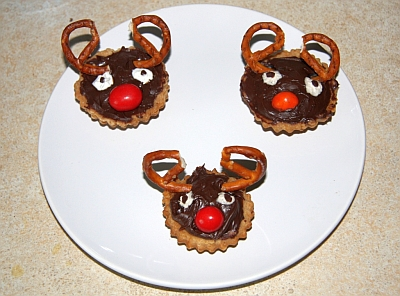 Smacznego!Basia Gołębiewska